Министерство  образования и науки Республики Татарстангосударственное автономное профессиональное  образовательное учреждение«Казанский строительный колледж»ПОЛОЖЕНИЕПорядок организации и осуществления образовательной деятельности обучающихся по индивидуальным учебным планам, в том числе ускоренного обучения, в пределах осваиваемых ОП.Казань 2020Общие положения1.1. Настоящий порядок разработан в соответствии с :- Федеральным законом от 29.12.2012 № 273-ФЗ «Об образовании в Российской Федерации»; - Порядком организации и осуществления образовательной деятельности по образовательным программам среднего профессионального образования, утвержденным приказом Минобрнауки России от 14.06.2013 № 464; - Уставом ГАПОУ « Казанский строительный колледж»;- Приказом Министерства образования и науки РФ от 14.06.2013 № 464 «Об утверждении Порядка организации и осуществления образовательной деятельности по образовательным программам среднего профессионального образования»;- Методическими рекомендациями об организации ускоренного обучения по основным профессиональным образовательным программам среднего профессионального образования ( направлены письмом Минобрнауки России от 20.07.2015 № 06-846).       1.2.   Целью   настоящего   Положения   является   организация   и   обеспечение   проведения учебного   процесса,   практик,   промежуточной   аттестации   и   ГИА   для   студентов,   имеющих уважительные причины для получения образования студентами по индивидуальному плану, в том числе ускоренного обучения  обучающихся в пределах осваиваемой образовательной  программы. Индивидуальный учебный план представляет собой форму организации обучения студента, при которой   часть   дисциплин,   курсов,   модулей   учебного   плана   осваивается   студентом самостоятельно.  Ускоренная   образовательная   программа   осваивается   студентом   в  ускоренном темпе по сравнению с темпом освоения образовательной программы профессионального образования при реализации ее в соответствии с рабочим учебным планом при полном сроке обучения. Ускорение темпа освоения  образовательной программы профессионального образования  осуществляется в соответствии с предшествующей подготовкой студента (в том числе полученной на производстве, в рамках дополнительного образования и т.д.) и (или) его способностями.
   1.3. Обучающимся в колледже по образовательным программам среднего профессионального образования предоставляются академические права на:- обучение по индивидуальному учебному плану, в том числе ускоренное обучение, в пределах осваиваемой образовательной программы СПО;- участие в формировании содержания своего профессионального образования при условии соблюдения федеральных государственных образовательных стандартов среднего профессионального образования (указанное право может быть ограничено условиями договора о целевом обучении);- освоение наряду с учебными предметами, курсами, дисциплинами (модулями) по осваиваемой образовательной программе любых учебных предметов, курсов, дисциплин (модулей), преподаваемых в колледже, в установленном им порядке, а также преподаваемых в других организациях, осуществляющих образовательную деятельность, учебных предметов, курсов, дисциплин (модулей), одновременное освоение нескольких основных профессиональных образовательных программ;- зачет в установленном в колледже порядке результатов освоения обучающимися учебных предметов, курсов, дисциплин (модулей), практики, дополнительных образовательных программ в других организациях, осуществляющих образовательную деятельность.     1.3. Обучение студента по индивидуальному учебному плану осуществляется в рамках планируемой   учебной   нагрузки,   в   соответствии   с   действующей   в   колледже   нормативной документацией по конкретным нормам времени на отдельные виды учебной работы, выполняемой преподавателями колледжа.      1.4. Индивидуальный учебный план, в том числе ускоренного обучения, обучающегося предполагает, что учебные предметы, курсы, дисциплины (модули), практики в рамках основной профессиональной образовательной программы осваиваются обучающимся самостоятельно в индивидуально установленные сроки. Право на обучение по индивидуальному учебному плану предоставляется студенту, как правило,   на   один   семестр.   Возможно   на   другой   период,   в   котором   действуют   основания, достаточные для предоставления обучения по индивидуальному учебному плану на срок больше или меньше одного семестра. 
    1.5. Индивидуальный учебный план, в том числе ускоренного обучения, подразумевает официально согласованное с администрацией Колледжа действие, в результате которого обучающийся освобождается от необходимости посещения учебных занятий по расписанию, и позволяет ему осваивать образовательную программу в индивидуально установленные сроки, при этом в процессе освоения образовательной программы возрастает доля самостоятельной работы обучающегося.   1.6. При получении среднего профессионального образования в соответствии с индивидуальным учебным планом сроки получения образования могут быть изменены Колледжем с учетом особенностей и образовательных потребностей конкретного обучающегося. 1.7 Ускоренное обучение в пределах программ подготовки квалифицированных рабочих (служащих) допускается для лиц, завершивших образование по иным программам подготовки квалифицированных рабочих (служащих), что подтверждается соответствующими документами об образовании и о квалификации, и реализуется в более короткий срок по сравнению с полным сроком освоения образовательной программы, установленным ФГОС по профессии, учебным планом данной образовательной организации по соответствующей форме обучения.1.8.. Ускоренное обучение по программам подготовки специалистов среднего звена допускается для лиц, имеющих среднее профессиональное образование по иным программам подготовки специалистов среднего звена, что подтверждается соответствующими документами об образовании и о квалификации, и реализуется в более короткий срок по сравнению с полным сроком освоения образовательной программы, установленным ФГОС по специальности, учебным планом данной образовательной организации по форме получения образования.1.9.. Ускоренное обучение по образовательным программам СПО - программам подготовки специалистов среднего звена и по программам подготовки квалифицированных рабочих (служащих) допускается для лиц, имеющих высшее образование, которое подтверждено соответствующими документами об образовании и о квалификации и реализуется в более короткий срок по сравнению с полным сроком освоения образовательной программы, установленным ФГОС по специальности/профессии, учебным планом данной образовательной организации по соответствующей форме обучения.  1.10.Индивидуальный учебный план, в том числе ускоренного обучения обучающегося, предусматривает прохождение всех видов учебной деятельности и текущего контроля знаний в индивидуальные сроки.       1.11. Государственную итоговую аттестацию обучающиеся по индивидуальному учебному плану проходят в сроки, установленные графиком учебного процесса по специальности/профессии.2. Порядок перевода обучающихся Колледжа на обучение по индивидуальному учебному плану, в том числе ускоренного обучения, в пределах осваиваемой образовательной программы      2.1. Для оформления права на обучение по индивидуальному учебному плану студент (с 18 лет) должен написать заявление на имя директора колледжа с просьбой о предоставлении ему права на обучение по индивидуальному учебному плану (родители)(кроме случаев перевода с других ОУ и восстановления), с указанием соответствующих оснований и   предоставлением   документов,   подтверждающих   данные   основания.  (Если   студент несовершеннолетний, то студент и родители (законные представители) несовершеннолетнего). Заявление визируется заместителем директора по учебной работе.
 2.2. Перевод студента  на обучение  по индивидуальному  плану оформляется  приказом директора колледжа на каждый семестр обучения.2.3.   В   зависимости   от   основания,   по   которому   предоставляется   обучение   по индивидуальному учебному плану, к заявлению прилагаются (оригинал, или заверенные отделом кадров копии документов): - листок нетрудоспособности; -   медицинское   заключение   о   невозможности   посещения   занятий   с   указанием   периода лечения; - свидетельство о рождении ребенка; - справка с места работы; - ходатайство руководства учреждения, трудоустроившего студента;- справка с места учебы; - заявление тренера (руководителя спортивной организации) о направлении студента на спортивные  сборы,  установлении  интенсивного  графика  тренировки   и  т.п.   с  ходатайством  о предоставлении студенту права обучения по индивидуальному учебному плану; -   в   исключительных   случаях   для   представления   права   обучения   по   индивидуальному учебному   плану   может   быть   представлено   ходатайство   заведующего   отделением,   классным руководителем   (неблагополучная   семья   и   т.п.),   иные   документы,   подтверждающие   наличие достаточных оснований для предоставления права на обучение по индивидуальному учебному плану.2.4. Право на обучение по индивидуальному учебному плану предоставляется студенту колледжа, при выполнении им следующих условий: - своевременная (в установленные сроки) и успешная (без неудовлетворительных оценок, включая   курсовые   работы,   отчетность,   иная   документация   о   прохождении   практики)   сдача предыдущей экзаменационной сессии; - отсутствие нарушений выполнения предыдущего индивидуального учебного плана; - отсутствие нарушений дисциплины и общепринятых норм поведения, требований Устава, правил внутреннего распорядка, иных локальных актов колледжа.
     2.5. На ИУП могут быть переведены:  -  студенты,  переведенные  из  другого  образовательного  учреждения  или зачисленные на основании академической справки, при наличии разницы в основных образовательных программах; - студенты, переведенные на другую специальность;  - студенты, переведенные с очной формы обучения на заочную или наоборот; -  студенты,  отчисленные  из  Колледжа  и  восстанавливающиеся  для продолжения  обучения  в  Колледже,  при  наличии  разницы  в  основных профессиональных образовательных программах;  - студенты, переведенные с одной образовательной программы на другую;-  спортсмены,  графики  спортивной  подготовки  и  выступлений  которых совпадают с графиком учебного процесса;  -  студенты,  имеющие  начальное  профессиональное  образование  соответствующего профиля, среднее профессиональное или высшее профессиональное образование;  - студенты, имеющих детей в возрасте до 3 лет; - студенты-инвалиды;-  в  иных  исключительных  случаях  по  уважительным  причинам  по представлению заведующих отделений.      2.6. Решение о возможности обучения студента по ИУП, в том числе по ускоренной образовательной программе профессионального   образования,    принимается   аттестационной комиссией в составе  заместителя директора по УР и заведующего отделением    и   оформляется   приказом директора.   2.7.   Если   студент,   обучающийся   по ИУП, в том числе по ускоренной образовательной программе профессионального   образования,      не может  продолжать   обучение   по   указанной   образовательной программе (в связи с недостаточностью предшествующей подготовки и (или) способностей или по другим   причинам),   то   он   переводится   на   обучение   по   соответствующей   образовательной программе с полным сроком освоения.
2.8. Основаниями для отказа в переводе студента на индивидуальный график обучения могут быть следующие причины:  - низкая успеваемость студента за предыдущие семестры обучения; - освоение учебных дисциплин по данной специальности самостоятельно не допускается 2.9.  ИУП  согласовывается  с  заместителем  директора  по  учебно-производственной работе. Один экземпляр ИУП находится у студента, второй хранится в личном деле студента вместе с заявлением и необходимыми справками ( передает документы заведующий отделением).  2.10.  Процедура  оформления  перевода  обучающихся  внутри  колледжа    с одной образовательной программы на другую или с одной формы обучения на  другую  прописана  в  действующем  Положении  о порядке перевода, отчисления и восстановления обучающихся в ГАПОУ «Казанский строительный колледж»2.11. Оформление заявления о необходимости обучения по ИУП осуществляет заведующий отделением. Заведующий отделением:  - устанавливает имеющуюся разницу в учебных программах, определяет курс и группу, куда может быть переведен или восстановлен студент; - составляет проект индивидуального учебного плана. 2.12.  Обучение  по  ИУП  частично  освобождает  студента  от  необходимости посещения  учебных  занятий  по  расписанию,  но  не  отменяет  для  студента обязанности  выполнения  основной  профессиональной  образовательной  программы    в    полном  объеме.   Непосещение  некоторых  лекционных  и практических занятий заменяется написанием рефератов, контрольных работ, тестированием,  выполнением  практических  заданий,  собеседованием  с преподавателем  по  темам  пропущенных  занятий.  Студент обязан  в  полном объеме  выполнять  программу  промежуточных  и  итоговых  аттестаций, программы учебной и производственной практик, предусмотренных учебным планом. 2.13.  После  сдачи  студентом  промежуточной  аттестации  по  учебной дисциплине,  междисциплинарному  курсу,  учебной  или  производственной практике  (по  профилю  специальности),  преподаватель  вносит соответствующие записи о сдаче зачетов и экзаменов в зачетную книжку и индивидуальный учебный план студента.  2.14.  Отчет  о  выполнении  индивидуального  учебного  плана  студентом рассматривается  один раз в семестр заведующим отделением.2.15.  Студенты,  выполнившие  в  установленный  срок  все  требования индивидуального учебного плана, допускаются к государственной итоговой аттестации.  3. Права и обязанности студентов, переведенных на обучение поиндивидуальному учебному плану3.1. Обязанности студентов:  - соблюдать требования Организации, прописанные в локальных актах; - сводить к минимуму пропуск учебных занятий по профильным дисциплинам, профессиональным модулям и наиболее сложным темам для изучения; -  чётко  следовать  утверждённому  графику  изучения  учебных  дисциплин,  в установленные сроки сдавать контрольные и курсовые работы, отчитываться о выполнении индивидуального графика перед руководителем группы;- сдать все зачёты и экзамены до начала занятий в очередном семестре. ИУП может  предусматривать  досрочную  сдачу  зачётов  и  экзаменов.  В  противном случае  студент,  обучающийся  по  индивидуальному  учебному  плану,  сдает зачеты и экзамены на общих основаниях и в сроки, установленные расписанием экзаменационной сессии.      Перевод студентов на индивидуальный график обучения не освобождает их от  посещения  занятий  по  тем  учебным  дисциплинам,  междисциплинарным курсам,  учебной  или  производственной  практикам  (по  профилю специальности), на которые разрешение не получено.  3.2.  Студент имеет право:  -  посещать  по  своему  усмотрению  учебные  занятия,  предусмотренные  для свободного посещения;  - заниматься самоподготовкой по индивидуальному плану обучения; -  пользоваться  учебной  литературой  из  библиотеки  Организации,  иными информационными ресурсами; - принимать участие в олимпиадах и конкурсах; - получать индивидуальные консультации преподавателей.4. Организация процесса обучения   4.1. Организация процесса обучения со студентами по ИУП осуществляется в форме работы в группе или индивидуально.     4.2. Консультирование студента, проверка контрольной или курсовой работы, проверка заданий по самостоятельной работе студента прием зачета осуществляет преподаватель соответствующей дисциплины, ведущий занятия в учебной группе, согласно графику консультаций. Зам. директора по учебной работе       ______________ О.В. ВахонинаПриложение 1                                                  Директору ГАПОУ «КСК»                                                                              _______________________________________                                                                             _______________________________________                                                                               обучающегося ______________________________                                                                             _______________________________________заявлениеПрошу перевести меня на индивидуальный график обучения в _____ семестре 20___/20___ учебного года в связи с ___________________________________________________________________________________________________________________________________________Студент _______ курса _________________________/___________________/Подпись	ФИОПриложение:(перечень документов, подтверждающих ходатайство студента о переводе на индивидуальный график обучения): 1. Справка с места работы. 2. Медицинская справка, лист нетрудоспособности. 3. Заключение ВТЭК. 4. Копия свидетельства о рождении ребёнка.                                                                                       и т.д. Согласовано:Классный руководитель группы ___________________/____________________/Подпись	ФИО«_________» ___________________20___г.                                                                                                           Приложение 2УТВЕРЖДАЮ Директор ГАПОУ «КСК»Форма индивидуального учебного плана обучения студента_____________ И.О.Фамилия «__»____________20__ г.ИНДИВИДУАЛЬНЫЙ УЧЕБНЫЙ ПЛАН ОБУЧЕНИЯ СТУДЕНТА_________________________________________________________________(фамилия, имя, отчество)Направление подготовки (специальность):_________________Дата ликвидации задолженности______________АТТЕСТАЦИОННЫЙ ЛИСТ НА _______ СЕМЕСТР _____________________ УЧЕБНОГО ГОДА  СТУДЕНТА(КИ) ________ КУРСА _______ ГРУППЫ _____________________________________________ , ПЕРЕВЕДЕННОГО НА ИНДИВИДУАЛЬНЫЙ ГРАФИК ОБУЧЕНИЯ НА ОСНОВАНИИ ПРИКАЗА № _________ ОТ __________________ ГОДАПрим.1. Оценка выставляется в журнал и в аттестационный лист одновременно.Прим.2. Все семестровые оценки должны быть выставлены до ______________ года.ЗАМ. ДИРЕКТОРА ПО УЧЕБНОЙ РАБОТЕ  ____________________ ЗАДАНИЯ ДЛЯ _________ АТТЕСТАЦИИ НА СЕМЕСТР 200 __ - 200 ___ уч. годаСтудентки(а) ________ курса ____________ группы_________________________________________________________________________ПЕРЕВЕДЕННОЙ(ОГО) НА ИНДИВИДУАЛЬНЫЙ ГРАФИК ОБУЧЕНИЯНА ОСНОВАНИИ ПРИКАЗА № _____________ от _____________ годаЗАМ. ДИРЕКТОРА ПО УЧЕБНОЙ РАБОТЕ                                                О.В. РОМАНЦОВАРассмотрено и принятона заседании педагогического        совета колледжаПротокол № 9 от «26 » 06. 2020г.                 УТВЕРЖДАЮ           Директор колледжа                  _____А.В.Проснев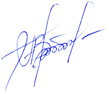 26 июня 2020г.№ п/пДисциплина, междисциплинарный курс, учебная/производственная практика (по профилю специальности)Объем, часФорма аттестацииКурсовой проект, курсовая работаЭкзамен/зачет (оценка)ДатаПодпись преподавателя№Наименование предметаФ.И.О. преподавателяДата1аттестацииОценка, подписьДата2аттестацииОценка, подписьДата3аттестацииОценка, подписьСеместровая оценка1.2.3.4.5.6.7.8.9.10.11.12.13.14.15.16.17.18.19.20.21.22.23.24.25.26.№Наименование предметаФ.И.О. преподавателяДаты аттестацииЗадания на аттестациюПодпись преподавателя1.2.3.4.5.6.7.8.9.10.11.12.13.14.15.16.17.18.19.20.21.22.23.24